Semana de la Ciencia en la FIQSumá tu propuesta hasta el 28 de junioSemana Nacional de la Ciencia y la Tecnología 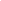 Septiembre 2019DI: Docente-investigador	// EP: Estudiante Posgrado // EG: Estudiante de grado // G/ND: Gestión/No docente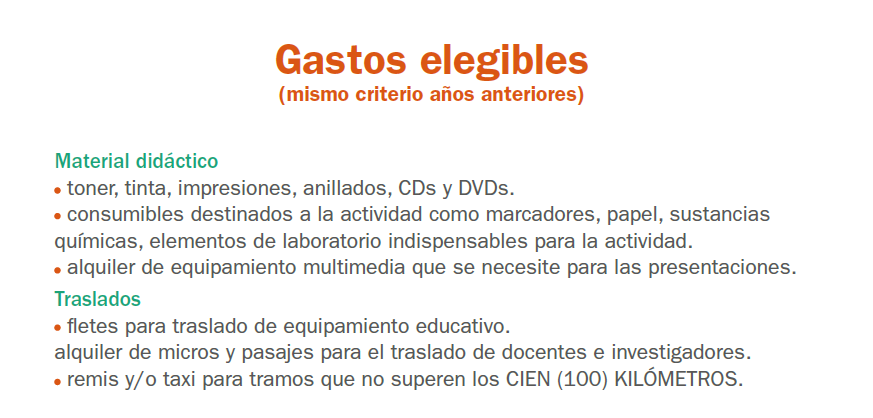 PropuestaPropuestaPropuestaPropuestaPropuestaPropuestaPropuestaPropuestaPropuestaPropuestaPropuestaPropuestaPropuestaDATOS DEL RESPONSABLE DE LA ACTIVIDADDATOS DEL RESPONSABLE DE LA ACTIVIDADDATOS DEL RESPONSABLE DE LA ACTIVIDADDATOS DEL RESPONSABLE DE LA ACTIVIDADDATOS DEL RESPONSABLE DE LA ACTIVIDADDATOS DEL RESPONSABLE DE LA ACTIVIDADDATOS DEL RESPONSABLE DE LA ACTIVIDADDATOS DEL RESPONSABLE DE LA ACTIVIDADDATOS DEL RESPONSABLE DE LA ACTIVIDADDATOS DEL RESPONSABLE DE LA ACTIVIDADDATOS DEL RESPONSABLE DE LA ACTIVIDADDATOS DEL RESPONSABLE DE LA ACTIVIDADDATOS DEL RESPONSABLE DE LA ACTIVIDADApellidoApellidoApellidoNombresNombresNombresDNIDNIDNICorreo electrónicoCorreo electrónicoCorreo electrónicoTeléfono de contactoTeléfono de contactoTeléfono de contactoDepartamento y/o asignaturaDepartamento y/o asignaturaDepartamento y/o asignaturaDETALLES DE LA ACTIVIDADDETALLES DE LA ACTIVIDADDETALLES DE LA ACTIVIDADDETALLES DE LA ACTIVIDADDETALLES DE LA ACTIVIDADDETALLES DE LA ACTIVIDADDETALLES DE LA ACTIVIDADDETALLES DE LA ACTIVIDADDETALLES DE LA ACTIVIDADDETALLES DE LA ACTIVIDADDETALLES DE LA ACTIVIDADDETALLES DE LA ACTIVIDADDETALLES DE LA ACTIVIDADTipo de Actividad (marque con una X)Tipo de Actividad (marque con una X)Tipo de Actividad (marque con una X)Tipo de Actividad (marque con una X)Tipo de Actividad (marque con una X)Tipo de Actividad (marque con una X)Tipo de Actividad (marque con una X)Tipo de Actividad (marque con una X)Tipo de Actividad (marque con una X)Tipo de Actividad (marque con una X)Tipo de Actividad (marque con una X)Tipo de Actividad (marque con una X)Tipo de Actividad (marque con una X)Panel/Mesa: formato expositivvo múltiple que trasciende el abordaje disciplinar (multi, inter, trans)Panel/Mesa: formato expositivvo múltiple que trasciende el abordaje disciplinar (multi, inter, trans)Panel/Mesa: formato expositivvo múltiple que trasciende el abordaje disciplinar (multi, inter, trans)Panel/Mesa: formato expositivvo múltiple que trasciende el abordaje disciplinar (multi, inter, trans)Panel/Mesa: formato expositivvo múltiple que trasciende el abordaje disciplinar (multi, inter, trans)Panel/Mesa: formato expositivvo múltiple que trasciende el abordaje disciplinar (multi, inter, trans)Panel/Mesa: formato expositivvo múltiple que trasciende el abordaje disciplinar (multi, inter, trans)Panel/Mesa: formato expositivvo múltiple que trasciende el abordaje disciplinar (multi, inter, trans)Panel/Mesa: formato expositivvo múltiple que trasciende el abordaje disciplinar (multi, inter, trans)Panel/Mesa: formato expositivvo múltiple que trasciende el abordaje disciplinar (multi, inter, trans)Panel/Mesa: formato expositivvo múltiple que trasciende el abordaje disciplinar (multi, inter, trans)Panel/Mesa: formato expositivvo múltiple que trasciende el abordaje disciplinar (multi, inter, trans)Charla: Propuesta expositiva con mayor o menor grado de interacción con el público sin desarrollo prácticoCharla: Propuesta expositiva con mayor o menor grado de interacción con el público sin desarrollo prácticoCharla: Propuesta expositiva con mayor o menor grado de interacción con el público sin desarrollo prácticoCharla: Propuesta expositiva con mayor o menor grado de interacción con el público sin desarrollo prácticoCharla: Propuesta expositiva con mayor o menor grado de interacción con el público sin desarrollo prácticoCharla: Propuesta expositiva con mayor o menor grado de interacción con el público sin desarrollo prácticoCharla: Propuesta expositiva con mayor o menor grado de interacción con el público sin desarrollo prácticoCharla: Propuesta expositiva con mayor o menor grado de interacción con el público sin desarrollo prácticoCharla: Propuesta expositiva con mayor o menor grado de interacción con el público sin desarrollo prácticoCharla: Propuesta expositiva con mayor o menor grado de interacción con el público sin desarrollo prácticoCharla: Propuesta expositiva con mayor o menor grado de interacción con el público sin desarrollo prácticoCharla: Propuesta expositiva con mayor o menor grado de interacción con el público sin desarrollo prácticoTaller: Instancia teórico-práctica con actividades desarrolladas por los talleristasTaller: Instancia teórico-práctica con actividades desarrolladas por los talleristasTaller: Instancia teórico-práctica con actividades desarrolladas por los talleristasTaller: Instancia teórico-práctica con actividades desarrolladas por los talleristasTaller: Instancia teórico-práctica con actividades desarrolladas por los talleristasTaller: Instancia teórico-práctica con actividades desarrolladas por los talleristasTaller: Instancia teórico-práctica con actividades desarrolladas por los talleristasTaller: Instancia teórico-práctica con actividades desarrolladas por los talleristasTaller: Instancia teórico-práctica con actividades desarrolladas por los talleristasTaller: Instancia teórico-práctica con actividades desarrolladas por los talleristasTaller: Instancia teórico-práctica con actividades desarrolladas por los talleristasTaller: Instancia teórico-práctica con actividades desarrolladas por los talleristasExperiencia/demostración: instancia práctica con mayor o  menor grado de participación directa del públicoExperiencia/demostración: instancia práctica con mayor o  menor grado de participación directa del públicoExperiencia/demostración: instancia práctica con mayor o  menor grado de participación directa del públicoExperiencia/demostración: instancia práctica con mayor o  menor grado de participación directa del públicoExperiencia/demostración: instancia práctica con mayor o  menor grado de participación directa del públicoExperiencia/demostración: instancia práctica con mayor o  menor grado de participación directa del públicoExperiencia/demostración: instancia práctica con mayor o  menor grado de participación directa del públicoExperiencia/demostración: instancia práctica con mayor o  menor grado de participación directa del públicoExperiencia/demostración: instancia práctica con mayor o  menor grado de participación directa del públicoExperiencia/demostración: instancia práctica con mayor o  menor grado de participación directa del públicoExperiencia/demostración: instancia práctica con mayor o  menor grado de participación directa del públicoExperiencia/demostración: instancia práctica con mayor o  menor grado de participación directa del públicoOtros: concierto, instalación, muestra, performance (considerar que las actividades deben tener horario de realización para otorgar turnos. Si es un una instalación debe ofrecer una visita guiada, o destinar tiempo a ese fin en el marco del recorrido)Otros: concierto, instalación, muestra, performance (considerar que las actividades deben tener horario de realización para otorgar turnos. Si es un una instalación debe ofrecer una visita guiada, o destinar tiempo a ese fin en el marco del recorrido)Otros: concierto, instalación, muestra, performance (considerar que las actividades deben tener horario de realización para otorgar turnos. Si es un una instalación debe ofrecer una visita guiada, o destinar tiempo a ese fin en el marco del recorrido)Otros: concierto, instalación, muestra, performance (considerar que las actividades deben tener horario de realización para otorgar turnos. Si es un una instalación debe ofrecer una visita guiada, o destinar tiempo a ese fin en el marco del recorrido)Otros: concierto, instalación, muestra, performance (considerar que las actividades deben tener horario de realización para otorgar turnos. Si es un una instalación debe ofrecer una visita guiada, o destinar tiempo a ese fin en el marco del recorrido)Otros: concierto, instalación, muestra, performance (considerar que las actividades deben tener horario de realización para otorgar turnos. Si es un una instalación debe ofrecer una visita guiada, o destinar tiempo a ese fin en el marco del recorrido)Otros: concierto, instalación, muestra, performance (considerar que las actividades deben tener horario de realización para otorgar turnos. Si es un una instalación debe ofrecer una visita guiada, o destinar tiempo a ese fin en el marco del recorrido)Otros: concierto, instalación, muestra, performance (considerar que las actividades deben tener horario de realización para otorgar turnos. Si es un una instalación debe ofrecer una visita guiada, o destinar tiempo a ese fin en el marco del recorrido)Otros: concierto, instalación, muestra, performance (considerar que las actividades deben tener horario de realización para otorgar turnos. Si es un una instalación debe ofrecer una visita guiada, o destinar tiempo a ese fin en el marco del recorrido)Otros: concierto, instalación, muestra, performance (considerar que las actividades deben tener horario de realización para otorgar turnos. Si es un una instalación debe ofrecer una visita guiada, o destinar tiempo a ese fin en el marco del recorrido)Otros: concierto, instalación, muestra, performance (considerar que las actividades deben tener horario de realización para otorgar turnos. Si es un una instalación debe ofrecer una visita guiada, o destinar tiempo a ese fin en el marco del recorrido)Otros: concierto, instalación, muestra, performance (considerar que las actividades deben tener horario de realización para otorgar turnos. Si es un una instalación debe ofrecer una visita guiada, o destinar tiempo a ese fin en el marco del recorrido)Título de la Actividad:Puede ser un nombre de fantasía corto e incluir una referencia. Ej: “Ciencia en trama. Desarrollo de habilidades de comunicación de la ciencia”.Título de la Actividad:Puede ser un nombre de fantasía corto e incluir una referencia. Ej: “Ciencia en trama. Desarrollo de habilidades de comunicación de la ciencia”.Título de la Actividad:Puede ser un nombre de fantasía corto e incluir una referencia. Ej: “Ciencia en trama. Desarrollo de habilidades de comunicación de la ciencia”.Título de la Actividad:Puede ser un nombre de fantasía corto e incluir una referencia. Ej: “Ciencia en trama. Desarrollo de habilidades de comunicación de la ciencia”.Título de la Actividad:Puede ser un nombre de fantasía corto e incluir una referencia. Ej: “Ciencia en trama. Desarrollo de habilidades de comunicación de la ciencia”.Título de la Actividad:Puede ser un nombre de fantasía corto e incluir una referencia. Ej: “Ciencia en trama. Desarrollo de habilidades de comunicación de la ciencia”.Título de la Actividad:Puede ser un nombre de fantasía corto e incluir una referencia. Ej: “Ciencia en trama. Desarrollo de habilidades de comunicación de la ciencia”.Título de la Actividad:Puede ser un nombre de fantasía corto e incluir una referencia. Ej: “Ciencia en trama. Desarrollo de habilidades de comunicación de la ciencia”.Título de la Actividad:Puede ser un nombre de fantasía corto e incluir una referencia. Ej: “Ciencia en trama. Desarrollo de habilidades de comunicación de la ciencia”.Título de la Actividad:Puede ser un nombre de fantasía corto e incluir una referencia. Ej: “Ciencia en trama. Desarrollo de habilidades de comunicación de la ciencia”.Título de la Actividad:Puede ser un nombre de fantasía corto e incluir una referencia. Ej: “Ciencia en trama. Desarrollo de habilidades de comunicación de la ciencia”.Título de la Actividad:Puede ser un nombre de fantasía corto e incluir una referencia. Ej: “Ciencia en trama. Desarrollo de habilidades de comunicación de la ciencia”.Título de la Actividad:Puede ser un nombre de fantasía corto e incluir una referencia. Ej: “Ciencia en trama. Desarrollo de habilidades de comunicación de la ciencia”.DESCRIPCIÓN DE LA ACTIVIDADDESCRIPCIÓN DE LA ACTIVIDADDESCRIPCIÓN DE LA ACTIVIDADDESCRIPCIÓN DE LA ACTIVIDADDESCRIPCIÓN DE LA ACTIVIDADDESCRIPCIÓN DE LA ACTIVIDADDESCRIPCIÓN DE LA ACTIVIDADDESCRIPCIÓN DE LA ACTIVIDADDESCRIPCIÓN DE LA ACTIVIDADDESCRIPCIÓN DE LA ACTIVIDADDESCRIPCIÓN DE LA ACTIVIDADDESCRIPCIÓN DE LA ACTIVIDADDESCRIPCIÓN DE LA ACTIVIDADContenidos disciplinares a abordar:Contenidos disciplinares a abordar:Contenidos disciplinares a abordar:Contenidos disciplinares a abordar:Contenidos disciplinares a abordar:Contenidos disciplinares a abordar:Contenidos disciplinares a abordar:Contenidos disciplinares a abordar:Contenidos disciplinares a abordar:Contenidos disciplinares a abordar:Contenidos disciplinares a abordar:Contenidos disciplinares a abordar:Contenidos disciplinares a abordar:Dinámica/programación de la actividad:Enumerar la secuencia de acciones o partes que involucra el desarrollo de la propuesta. Ej: Presentación teórica de (…) Instancia práctica de trabajo en grupo sobre (…)Dinámica/programación de la actividad:Enumerar la secuencia de acciones o partes que involucra el desarrollo de la propuesta. Ej: Presentación teórica de (…) Instancia práctica de trabajo en grupo sobre (…)Dinámica/programación de la actividad:Enumerar la secuencia de acciones o partes que involucra el desarrollo de la propuesta. Ej: Presentación teórica de (…) Instancia práctica de trabajo en grupo sobre (…)Dinámica/programación de la actividad:Enumerar la secuencia de acciones o partes que involucra el desarrollo de la propuesta. Ej: Presentación teórica de (…) Instancia práctica de trabajo en grupo sobre (…)Dinámica/programación de la actividad:Enumerar la secuencia de acciones o partes que involucra el desarrollo de la propuesta. Ej: Presentación teórica de (…) Instancia práctica de trabajo en grupo sobre (…)Dinámica/programación de la actividad:Enumerar la secuencia de acciones o partes que involucra el desarrollo de la propuesta. Ej: Presentación teórica de (…) Instancia práctica de trabajo en grupo sobre (…)Dinámica/programación de la actividad:Enumerar la secuencia de acciones o partes que involucra el desarrollo de la propuesta. Ej: Presentación teórica de (…) Instancia práctica de trabajo en grupo sobre (…)Dinámica/programación de la actividad:Enumerar la secuencia de acciones o partes que involucra el desarrollo de la propuesta. Ej: Presentación teórica de (…) Instancia práctica de trabajo en grupo sobre (…)Dinámica/programación de la actividad:Enumerar la secuencia de acciones o partes que involucra el desarrollo de la propuesta. Ej: Presentación teórica de (…) Instancia práctica de trabajo en grupo sobre (…)Dinámica/programación de la actividad:Enumerar la secuencia de acciones o partes que involucra el desarrollo de la propuesta. Ej: Presentación teórica de (…) Instancia práctica de trabajo en grupo sobre (…)Dinámica/programación de la actividad:Enumerar la secuencia de acciones o partes que involucra el desarrollo de la propuesta. Ej: Presentación teórica de (…) Instancia práctica de trabajo en grupo sobre (…)Dinámica/programación de la actividad:Enumerar la secuencia de acciones o partes que involucra el desarrollo de la propuesta. Ej: Presentación teórica de (…) Instancia práctica de trabajo en grupo sobre (…)Dinámica/programación de la actividad:Enumerar la secuencia de acciones o partes que involucra el desarrollo de la propuesta. Ej: Presentación teórica de (…) Instancia práctica de trabajo en grupo sobre (…)Objetivos:Uno es suficienteObjetivos:Uno es suficienteObjetivos:Uno es suficienteObjetivos:Uno es suficienteObjetivos:Uno es suficienteObjetivos:Uno es suficienteObjetivos:Uno es suficienteObjetivos:Uno es suficienteObjetivos:Uno es suficienteObjetivos:Uno es suficienteObjetivos:Uno es suficienteObjetivos:Uno es suficienteObjetivos:Uno es suficienteMateriales y Servicios necesarios:Detallar material o servicio, cantidad y monto total del ítem. Ej: Resma de papel- 2- $350Materiales y Servicios necesarios:Detallar material o servicio, cantidad y monto total del ítem. Ej: Resma de papel- 2- $350Materiales y Servicios necesarios:Detallar material o servicio, cantidad y monto total del ítem. Ej: Resma de papel- 2- $350Materiales y Servicios necesarios:Detallar material o servicio, cantidad y monto total del ítem. Ej: Resma de papel- 2- $350Materiales y Servicios necesarios:Detallar material o servicio, cantidad y monto total del ítem. Ej: Resma de papel- 2- $350Materiales y Servicios necesarios:Detallar material o servicio, cantidad y monto total del ítem. Ej: Resma de papel- 2- $350Materiales y Servicios necesarios:Detallar material o servicio, cantidad y monto total del ítem. Ej: Resma de papel- 2- $350Materiales y Servicios necesarios:Detallar material o servicio, cantidad y monto total del ítem. Ej: Resma de papel- 2- $350Materiales y Servicios necesarios:Detallar material o servicio, cantidad y monto total del ítem. Ej: Resma de papel- 2- $350Materiales y Servicios necesarios:Detallar material o servicio, cantidad y monto total del ítem. Ej: Resma de papel- 2- $350Materiales y Servicios necesarios:Detallar material o servicio, cantidad y monto total del ítem. Ej: Resma de papel- 2- $350Materiales y Servicios necesarios:Detallar material o servicio, cantidad y monto total del ítem. Ej: Resma de papel- 2- $350Materiales y Servicios necesarios:Detallar material o servicio, cantidad y monto total del ítem. Ej: Resma de papel- 2- $350Costo Total de la actividad en $:Colocar un número sin signos ni letrasCosto Total de la actividad en $:Colocar un número sin signos ni letrasCosto Total de la actividad en $:Colocar un número sin signos ni letrasCosto Total de la actividad en $:Colocar un número sin signos ni letrasCosto Total de la actividad en $:Colocar un número sin signos ni letrasCosto Total de la actividad en $:Colocar un número sin signos ni letrasCosto Total de la actividad en $:Colocar un número sin signos ni letrasCosto Total de la actividad en $:Colocar un número sin signos ni letrasCosto Total de la actividad en $:Colocar un número sin signos ni letrasCosto Total de la actividad en $:Colocar un número sin signos ni letrasCosto Total de la actividad en $:Colocar un número sin signos ni letrasCosto Total de la actividad en $:Colocar un número sin signos ni letrasCosto Total de la actividad en $:Colocar un número sin signos ni letrasNivel Educativo al que se dirige (marcar con X)Nivel Educativo al que se dirige (marcar con X)Nivel Educativo al que se dirige (marcar con X)Nivel Educativo al que se dirige (marcar con X)PrimarioPrimarioPrimarioPrimarioSecundario Secundario Secundario TerciarioTerciarioLugar de realizaciónLugar de realizaciónLugar de realizaciónLugar de realizaciónFIQ-UNLFIQ-UNLFIQ-UNLFIQ-UNLFIQ-UNLFIQ-UNLFIQ-UNLFIQ-UNLFIQ-UNLAula, laboratorio, otro espacio (detallar ubicación)Aula, laboratorio, otro espacio (detallar ubicación)Aula, laboratorio, otro espacio (detallar ubicación)Aula, laboratorio, otro espacio (detallar ubicación)Cantidad sugerida de participantes (cupo máximo)Cantidad sugerida de participantes (cupo máximo)Cantidad sugerida de participantes (cupo máximo)Cantidad sugerida de participantes (cupo máximo)Duración aproximadaDuración aproximadaDuración aproximadaDuración aproximadaDía/s y horario/s “sugeridos“ en los que se podría ofrecer la actividadDía/s y horario/s “sugeridos“ en los que se podría ofrecer la actividadDía/s y horario/s “sugeridos“ en los que se podría ofrecer la actividadDía/s y horario/s “sugeridos“ en los que se podría ofrecer la actividadOtros datos que considere de interésEj: Asistir con guardapolvo, pelo recogido y zapato cerradoOtros datos que considere de interésEj: Asistir con guardapolvo, pelo recogido y zapato cerradoOtros datos que considere de interésEj: Asistir con guardapolvo, pelo recogido y zapato cerradoOtros datos que considere de interésEj: Asistir con guardapolvo, pelo recogido y zapato cerradoDATOS DEL EQUIPO PARTICIPANTE (Completar los datos por cada integrante del grupo. Agregar las filas que sean necesarias)DATOS DEL EQUIPO PARTICIPANTE (Completar los datos por cada integrante del grupo. Agregar las filas que sean necesarias)DATOS DEL EQUIPO PARTICIPANTE (Completar los datos por cada integrante del grupo. Agregar las filas que sean necesarias)DATOS DEL EQUIPO PARTICIPANTE (Completar los datos por cada integrante del grupo. Agregar las filas que sean necesarias)DATOS DEL EQUIPO PARTICIPANTE (Completar los datos por cada integrante del grupo. Agregar las filas que sean necesarias)DATOS DEL EQUIPO PARTICIPANTE (Completar los datos por cada integrante del grupo. Agregar las filas que sean necesarias)DATOS DEL EQUIPO PARTICIPANTE (Completar los datos por cada integrante del grupo. Agregar las filas que sean necesarias)DATOS DEL EQUIPO PARTICIPANTE (Completar los datos por cada integrante del grupo. Agregar las filas que sean necesarias)DATOS DEL EQUIPO PARTICIPANTE (Completar los datos por cada integrante del grupo. Agregar las filas que sean necesarias)DATOS DEL EQUIPO PARTICIPANTE (Completar los datos por cada integrante del grupo. Agregar las filas que sean necesarias)DATOS DEL EQUIPO PARTICIPANTE (Completar los datos por cada integrante del grupo. Agregar las filas que sean necesarias)DATOS DEL EQUIPO PARTICIPANTE (Completar los datos por cada integrante del grupo. Agregar las filas que sean necesarias)DATOS DEL EQUIPO PARTICIPANTE (Completar los datos por cada integrante del grupo. Agregar las filas que sean necesarias)Nombre y ApellidoDNIemailemailemailROL (marcar con X)ROL (marcar con X)ROL (marcar con X)ROL (marcar con X)ROL (marcar con X)ROL (marcar con X)ROL (marcar con X)ROL (marcar con X)Nombre y ApellidoDNIemailemailemailDIEPEGEGG/NDTítulo AcadémicoTítulo AcadémicoTítulo AcadémicoPRESUPUESTO – HASTA $ 1.500 POR ACTIVIDAD (Ver información sobre gastos elegibles. Agregar las filas que sean necesarias)PRESUPUESTO – HASTA $ 1.500 POR ACTIVIDAD (Ver información sobre gastos elegibles. Agregar las filas que sean necesarias)PRESUPUESTO – HASTA $ 1.500 POR ACTIVIDAD (Ver información sobre gastos elegibles. Agregar las filas que sean necesarias)ConceptoCantidadMontoTotalTotal$